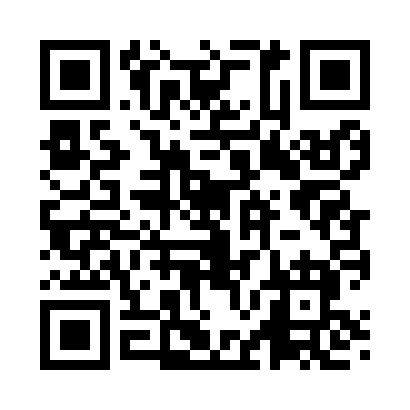 Prayer times for Sonnette, Montana, USAMon 1 Jul 2024 - Wed 31 Jul 2024High Latitude Method: Angle Based RulePrayer Calculation Method: Islamic Society of North AmericaAsar Calculation Method: ShafiPrayer times provided by https://www.salahtimes.comDateDayFajrSunriseDhuhrAsrMaghribIsha1Mon3:225:191:075:178:5510:522Tue3:235:201:085:178:5510:523Wed3:245:211:085:178:5510:514Thu3:255:211:085:178:5410:505Fri3:265:221:085:178:5410:506Sat3:275:231:085:178:5410:497Sun3:285:231:085:178:5310:488Mon3:305:241:095:178:5310:479Tue3:315:251:095:178:5210:4610Wed3:325:261:095:178:5210:4511Thu3:345:271:095:178:5110:4412Fri3:355:271:095:178:5010:4313Sat3:365:281:095:178:5010:4114Sun3:385:291:095:178:4910:4015Mon3:395:301:095:168:4810:3916Tue3:415:311:105:168:4710:3717Wed3:425:321:105:168:4710:3618Thu3:445:331:105:168:4610:3419Fri3:465:341:105:168:4510:3320Sat3:475:351:105:158:4410:3121Sun3:495:361:105:158:4310:3022Mon3:515:371:105:158:4210:2823Tue3:525:381:105:148:4110:2724Wed3:545:391:105:148:4010:2525Thu3:565:401:105:148:3910:2326Fri3:575:421:105:138:3810:2227Sat3:595:431:105:138:3710:2028Sun4:015:441:105:138:3510:1829Mon4:025:451:105:128:3410:1630Tue4:045:461:105:128:3310:1431Wed4:065:471:105:118:3210:12